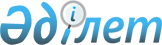 О внесении изменений в решение Мактааральского районного маслихата от 23 декабря 2016 года № 10-68-VІ "О районном бюджете на 2017-2019 годы"
					
			С истёкшим сроком
			
			
		
					Решение Мактааральского районного маслихата Южно-Казахстанской области от 15 сентября 2017 года № 17-138-VI. Зарегистрировано Департаментом юстиции Южно-Казахстанской области 22 сентября 2017 года № 4213. Срок действия решения - до 1 января 2018 года
      В соответствии с пунктом 4 статьи 106 Бюджетного Кодекса Республики Казахстан от 4 декабря 2008 года и подпунктом 1) пункта 1 статьи 6 Закона Республики Казахстан от 23 января 2001 года "О местном государственном управлении и самоуправлении в Республике Казахстан", Мактааральский районный маслихат РЕШИЛ:
      1. Внести в решение Мактааральского районного маслихата от 23 декабря 2016 года № 10-68-VІ "О районном бюджете на 2017-2019 годы" (зарегистрированного в Реестре государственной регистрации норматвиных правовых актов за № 3938, опубликовано 27 января 2017 года в газете "Мақтаарал" и 26 января 2017 года в Эталонном контрольном банке нормативно правовых актов Республики Казахстан в электронном виде) следующие изменения:
      пункт 1 изложить в следующей редакции:
      "1. Утвердить районный бюджет Мактааральского района на 2017-2019 годы согласно приложениям 1, 2 и 3 соответственно, в том числе на 2017 год в следующих обьемах:
      1) доходы – 38 903 256 тысяч тенге, в том числе по:
      налоговым поступлениям – 2 158 588 тысяч тенге;
      неналоговым поступлениям – 42 855 тысяч тенге;
      поступлениям от продажи основного капитала – 27 274 тысяч тенге;
      поступлениям трансфертов – 36 674 539 тысяч тенге;
      2) затраты – 38 902 191 тысяч тенге;
      3) чистое бюджетное кредитование – 307 097 тысяч тенге, в том числе:
      бюджетные кредиты – 408 420 тысяч тенге;
      погашение бюджетных кредитов – 101 323 тысяч тенге;
      4) сальдо по операциям с финансовыми активами – 204 972 тысяч тенге, в том числе:
      приобретение финансовых активов – 204 972 тысяч тенге;
      поступление от продажи финансовых активов государства – 0;
      5) дефицит бюджета – - 511 004 тысяч тенге;
      6) финансирование дефицита бюджета – 511 004 тысяч тенге, в том числе:
      поступление займов – 408 420 тысяч тенге;
      погашение займов – 100 672 тысяч тенге;
      используемые остатки бюджетных средств – 203 256 тысяч тенге.".
      Приложение 1 к указанному решению изложить в новой редакции согласно приложению к настоящему решению.
      2. Настоящее решение вводится в действие с 1 января 2017 года. Районный бюджет на 2017 год
					© 2012. РГП на ПХВ «Институт законодательства и правовой информации Республики Казахстан» Министерства юстиции Республики Казахстан
				
      Председатель сессии

      районного маслихата:

Ж. Серкул

      Секретарь районного

      маслихата:

М. Жайлымшиев
Приложение к решению
Мактааральского районного
маслихата от 15 сентября
2017 года № 17-138-VIПриложение 1 к решению
Мактааральского районного
маслихата от 23 декабря
2016 года № 10-68-VI
Категория
Категория
Категория
Категория
Наименование
Сумма, тысяч тенге
Класс
Класс
Класс
Сумма, тысяч тенге
Подкласс
Подкласс
Сумма, тысяч тенге
1
1
1
1
2
3
1. Доходы
38 903 256
1
Налоговые поступления
2 158 588
01
Подоходный налог
863 480
2
Индивидуальный подоходный налог
863 480
03
Социальный налог
727 745
1
Социальный налог
727 745
04
Hалоги на собственность
443 913
1
Hалоги на имущество
175 216
3
Земельный налог
39 864
4
Hалог на транспортные средства
202 188
5
Единый земельный налог
26 645
05
Внутренние налоги на товары, работы и услуги
83 661
2
Акцизы
20 145
3
Поступления за использование природных и других ресурсов
9 835
4
Сборы за ведение предпринимательской и профессиональной деятельности
52 644
5
Налог на игорный бизнес
1 037
07
Прочие налоги
156
1
Прочие налоги
156
08
Обязательные платежи, взимаемые за совершение юридически значимых действий и (или) выдачу документов уполномоченными на то государственными органами или должностными лицами
39 633
1
Государственная пошлина
39 633
2
Неналоговые поступления
42 855
01
Доходы от государственной собственности
8 568
1
Поступления части чистого дохода государственных предприятий
2 860
5
Доходы от аренды имущества, находящегося в государственной собственности
5 616
7
Вознаграждения по кредитам, выданным из государственного бюджета
92
04
Штрафы, пени, санкции, взыскания, налагаемые государственными учреждениями, финансируемыми из государственного бюджета, а также содержащимися и финансируемыми из бюджета (сметы расходов) Национального Банка Республики Казахстан 
2 360
1
Штрафы, пени, санкции, взыскания, налагаемые государственными учреждениями, финансируемыми из государственного бюджета, а также содержащимися и финансируемыми из бюджета (сметы расходов) Национального Банка Республики Казахстан, за исключением поступлений от организаций нефтяного сектора 
2 360
06
Прочие неналоговые поступления
31 927
1
Прочие неналоговые поступления
31 927
3
Поступления от продажи основного капитала
27 274
01
Продажа государственного имущества, закрепленного за государственными учреждениями
2 523
1
Продажа государственного имущества, закрепленного за государственными учреждениями
2 523
03
Продажа земли и нематериальных активов
24 751
1
Продажа земли
24 751
4
Поступления трансфертов 
36 674 539
02
Трансферты из вышестоящих органов государственного управления
36 674 539
2
Трансферты из областного бюджета
36 674 539
Функциональная группа
Функциональная группа
Функциональная группа
Функциональная группа
Функциональная группа
Сумма, тысяч тенге
Функциональная подгруппа Наименование
Функциональная подгруппа Наименование
Функциональная подгруппа Наименование
Функциональная подгруппа Наименование
Сумма, тысяч тенге
Администратор бюджетных программ
Администратор бюджетных программ
Администратор бюджетных программ
Сумма, тысяч тенге
Программа
Программа
Сумма, тысяч тенге
1
1
1
1
2
3
2. Затраты
38 902 191
01
Государственные услуги общего характера
1 025 103
1
Представительные, исполнительные и другие органы, выполняющие общие функции государственного управления
893 461
112
Аппарат маслихата района (города областного значения)
17 854
001
Услуги по обеспечению деятельности маслихата района (города областного значения)
17 474
003
Капитальные расходы государственного органа 
380
122
Аппарат акима района (города областного значения)
223 695
001
Услуги по обеспечению деятельности акима района (города областного значения)
140 473
003
Капитальные расходы государственного органа
83 222
123
Аппарат акима района в городе, города районного значения, поселка, села, сельского округа
651 912
001
Услуги по обеспечению деятельности акима района в городе, города районного значения, поселка, села, сельского округа
582 844
022
Капитальные расходы государственного органа
69 068
2
Финансовая деятельность
0
459
Отдел экономики и финансов района (города областного значения)
0
003
Проведение оценки имущества в целях налогообложения
0
9
Прочие государственные услуги общего характера
131 642
458
Отдел жилищно-коммунального хозяйства, пассажирского транспорта и автомобильных дорог района (города областного значения)
72 970
001
Услуги по реализации государственной политики на местном уровне в области жилищно-коммунального хозяйства, пассажирского транспорта и автомобильных дорог
72 390
013
Капитальные расходы государственного органа
580
459
Отдел экономики и финансов района (города областного значения)
47 672
001
Услуги по реализации государственной политики в области формирования и развития экономической политики, государственного планирования, исполнения бюджета и управления коммунальной собственностью района (города областного значения)
47 115
015
Капитальные расходы государственного органа
557
466
Отдел архитектуры, градостроительства и строительства района (города областного значения)
11 000
040
Развитие объектов государственных органов
11 000
02
Оборона
27 560
1
Военные нужды
27 560
122
Аппарат акима района (города областного значения)
27 560
005
Мероприятия в рамках исполнения всеобщей воинской обязанности
27 560
03
Общественный порядок, безопасность, правовая, судебная, уголовно-исполнительная деятельность
23 050
9
Прочие услуги в области общественного порядка и безопасности
23 050
458
Отдел жилищно-коммунального хозяйства, пассажирского транспорта и автомобильных дорог района (города областного значения)
23 050
021
Обеспечение безопасности дорожного движения в населенных пунктах
23 050
04
Образование
27 016 111
1
Дошкольное воспитание и обучение
4 794 624
123
Аппарат акима района в городе, города районного значения, поселка, села, сельского округа
4 509 314
041
Реализация государственного образовательного заказа в дошкольных организациях образования
4 509 314
464
Отдел образования района (города областного значения)
285 310
009
Обеспечение деятельности организаций дошкольного воспитания и обучения
43 012
040
Реализация государственного образовательного заказа в дошкольных организациях образования
242 298
466
Отдел архитектуры, градостроительства и строительства района (города областного значения)
0
037
Строительство и реконструкция объектов дошкольного воспитания и обучения
0
2
Начальное, основное среднее и общее среднее образование
21 027 415
123
Аппарат акима района в городе, города районного значения, поселка, села, сельского округа
2 700
005
Организация бесплатного подвоза учащихся до школы и обратно в сельской местности
2 700
464
Отдел образования района (города областного значения)
17 379 270
003
Общеобразовательное обучение
17 244 507
006
Дополнительное образование для детей
134 763
466
Отдел архитектуры, градостроительства и строительства района (города областного значения)
3 645 445
021
Строительство и реконструкция объектов начального, основного среднего и общего среднего образования
3 645 445
4
Техническое и профессиональное, послесреднее образование
51 620
464
Отдел образования района (города областного значения)
51 620
018
Организация профессионального обучения
51 620
9
Прочие услуги в области образования
1 142 452
464
Отдел образования района (города областного значения)
1 142 452
001
Услуги по реализации государственной политики на местном уровне в области образования 
32 628
005
Приобретение и доставка учебников, учебно-методических комплексов для государственных учреждений образования района (города областного значения)
467 181
012
Капитальные расходы государственного органа
0
015
Ежемесячные выплаты денежных средств опекунам (попечителям) на содержание ребенка-сироты (детей-сирот), и ребенка (детей), оставшегося без попечения родителей
50 372
022
Выплата единовременных денежных средств казахстанским гражданам, усыновившим (удочерившим) ребенка (детей)-сироту и ребенка (детей), оставшегося без попечения родителей 
511
067
Капитальные расходы подведомственных государственных учреждений и организаций
591 760
06
Социальная помощь и социальное обеспечение
3 783 045
1
Социальное обеспечение
2 430 283
451
Отдел занятости и социальных программ района (города областного значения)
2 422 062
016
Государственные пособия на детей до 18 лет
858 472
025
Внедрение обусловленной денежной помощи по проекту "Өрлеу"
1 563 590
464
Отдел образования района (города областного значения)
8 221
030
Содержание ребенка (детей), переданного патронатным воспитателям
8 221
2
Социальная помощь
1 255 719
451
Отдел занятости и социальных программ района (города областного значения)
1 255 719
002
Программа занятости
576 626
004
Оказание социальной помощи на приобретение топлива специалистам здравоохранения, образования, социального обеспечения, культуры, спорта и ветеринарии в сельской местности в соответствии с законодательством Республики Казахстан
18 745
006
Оказание жилищной помощи
19 800
007
Социальная помощь отдельным категориям нуждающихся граждан по решениям местных представительных органов
67 389
010
Материальное обеспечение детей-инвалидов, воспитывающихся и обучающихся на дому
6 637
014
Оказание социальной помощи нуждающимся гражданам на дому
201 459
015
Территориальные центры социального обслуживания пенсионеров и инвалидов
34 172
017
Обеспечение нуждающихся инвалидов обязательными гигиеническими средствами и предоставление услуг специалистами жестового языка, индивидуальными помощниками в соответствии с индивидуальной программой реабилитации инвалида
262 958
023
Обеспечение деятельности центров занятости населения
67 933
9
Прочие услуги в области социальной помощи и социального обеспечения
97 043
451
Отдел занятости и социальных программ района (города областного значения)
97 043
001
Услуги по реализации государственной политики на местном уровне в области обеспечения занятости и реализации социальных программ для населения
77 561
011
Оплата услуг по зачислению, выплате и доставке пособий и других социальных выплат
5 390
021
Капитальные расходы государственного органа
6 678
067
Капитальные расходы подведомственных государственных учреждений и организаций
7 414
07
Жилищно-коммунальное хозяйство
1 429 142
1
Жилищное хозяйство
122 510
458
Отдел жилищно-коммунального хозяйства, пассажирского транспорта и автомобильных дорог района (города областного значения)
22 948
002
Изъятие, в том числе путем выкупа земельных участков для государственных надобностей и связанное с этим отчуждение недвижимого имущества
6 000
003
Организация сохранения государственного жилищного фонда
2 843
033
Проектирование, развитие и (или) обустройство инженерно-коммуникационной инфраструктуры
14 105
041
Ремонт и благоустройство объектов городов и сельских населенных пунктов в рамках Программы развития продуктивной занятости и массового предпринимательства
0
049
Проведение энергетического аудита многоквартирных жилых домов 
0
464
Отдел образования района (города областного значения)
0
026
Ремонт объектов городов и сельских населенных пунктов в рамках Программы развития продуктивной занятости и массового предпринимательства
0
466
Отдел архитектуры, градостроительства и строительства района (города областного значения)
99 562
003
Проектирование и (или) строительство, реконструкция жилья коммунального жилищного фонда
94 062
004
Проектирование, развитие и (или) обустройство инженерно-коммуникационной инфраструктуры
5 500
478
Отдел внутренней политики, культуры и развития языков района (города областного значения)
0
024
Ремонт объектов городов и сельских населенных пунктов в рамках Программы развития продуктивной занятости и массового предпринимательства
0
2
Коммунальное хозяйство
716 767
458
Отдел жилищно-коммунального хозяйства, пассажирского транспорта и автомобильных дорог района (города областного значения)
715 767
012
Функционирование системы водоснабжения и водоотведения
74 004
026
Организация эксплуатации тепловых сетей, находящихся в коммунальной собственности районов (городов областного значения)
56 754
028
Развитие коммунального хозяйства
372 091
029
Развитие системы водоснабжения и водоотведения 
111 361
048
Развитие благоустройства городов и населенных пунктов
0
058
Развитие системы водоснабжения и водоотведения в сельских населенных пунктах
101 557
466
Отдел архитектуры, градостроительства и строительства района (города областного значения)
1 000
007
Развитие благоустройства городов и населенных пунктов
1 000
3
Благоустройство населенных пунктов
589 865
458
Отдел жилищно-коммунального хозяйства, пассажирского транспорта и автомобильных дорог района (города областного значения)
589 865
015
Освещение улиц в населенных пунктах
82 853
016
Обеспечение санитарии населенных пунктов
46 802
017
Содержание мест захоронений и захоронение безродных
614
018
Благоустройство и озеленение населенных пунктов
459 596
08
Культура, спорт, туризм и информационное пространство
707 233
1
Деятельность в области культуры
153 891
478
Отдел внутренней политики, культуры и развития языков района (города областного значения)
153 891
009
Поддержка культурно-досуговой работы
153 891
2
Спорт
346 457
465
Отдел физической культуры и спорта района (города областного значения)
326 384
001
Услуги по реализации государственной политики на местном уровне в сфере физической культуры и спорта
12 855
004
Капитальные расходы государственного органа
0
005
Развитие массового спорта и национальных видов спорта
300 867
006
Проведение спортивных соревнований на районном (города областного значения) уровне
2 000
007
Подготовка и участие членов сборных команд района (города областного значения) по различным видам спорта на областных спортивных соревнованиях
6 550
032
Капитальные расходы подведомственных государственных учреждений и организаций
4 112
466
Отдел архитектуры, градостроительства и строительства района (города областного значения)
20 073
008
Развитие объектов спорта
20 073
3
Информационное пространство
127 683
478
Отдел внутренней политики, культуры и развития языков района (города областного значения)
127 683
005
Услуги по проведению государственной информационной политики 
18 175
007
Функционирование районных (городских) библиотек
97 059
008
Развитие государственного языка и других языков народа Казахстана
12 449
9
Прочие услуги по организации культуры, спорта, туризма и информационного пространства
79 202
478
Отдел внутренней политики, культуры и развития языков района (города областного значения)
79 202
001
Услуги по реализации государственной политики на местном уровне в области информации, укрепления государственности и формирования социального оптимизма граждан, развития языков и культуры
40 722
003
Капитальные расходы государственного органа 
0
004
Реализация мероприятий в сфере молодежной политики
22 654
032
Капитальные расходы подведомственных государственных учреждений и организаций
15 826
09
Топливно-энергетический комплекс и недропользование
1 984 389
9
Прочие услуги в области топливно-энергетического комплекса и недропользования
1 984 389
458
Отдел жилищно-коммунального хозяйства, пассажирского транспорта и автомобильных дорог района (города областного значения)
1 984 389
036
Развитие газотранспортной системы
1 984 389
10
Сельское, водное, лесное, рыбное хозяйство, особо охраняемые природные территории, охрана окружающей среды и животного мира, земельные отношения
460 319
1
Сельское хозяйство
305 724
462
Отдел сельского хозяйства района (города областного значения)
120 560
001
Услуги по реализации государственной политики на местном уровне в сфере сельского хозяйства
119 830
006
Капитальные расходы государственного органа 
730
473
Отдел ветеринарии района (города областного значения)
185 164
001
Услуги по реализации государственной политики на местном уровне в сфере ветеринарии
25 474
003
Капитальные расходы государственного органа
969
007
Организация отлова и уничтожения бродячих собак и кошек
8 000
008
Возмещение владельцам стоимости изымаемых и уничтожаемых больных животных, продуктов и сырья животного происхождения
8 318
009
Проведение ветеринарных мероприятий по энзоотическим болезням животных
20 300
010
Проведение мероприятий по идентификации сельскохозяйственных животных
2 851
011
Проведение противоэпизоотических мероприятий
119 252
6
Земельные отношения
19 565
463
Отдел земельных отношений района (города областного значения)
19 565
001
Услуги по реализации государственной политики в области регулирования земельных отношений на территории района (города областного значения)
18 858
007
Капитальные расходы государственного органа
707
9
Прочие услуги в области сельского, водного, лесного, рыбного хозяйства, охраны окружающей среды и земельных отношений
135 030
459
Отдел экономики и финансов района (города областного значения)
135 030
099
Реализация мер по оказанию социальной поддержки специалистов
135 030
11
Промышленность, архитектурная, градостроительная и строительная деятельность
153 339
2
Архитектурная, градостроительная и строительная деятельность
153 339
466
Отдел архитектуры, градостроительства и строительства района (города областного значения)
153 339
001
Услуги по реализации государственной политики в области строительства, улучшения архитектурного облика городов, районов и населенных пунктов области и обеспечению рационального и эффективного градостроительного освоения территории района (города областного значения)
111 253
013
Разработка схем градостроительного развития территории района, генеральных планов городов районного (областного) значения, поселков и иных сельских населенных пунктов
37 851
015
Капитальные расходы государственного органа
4 235
12
Транспорт и коммуникации
1 234 199
1
Автомобильный транспорт
1 234 199
458
Отдел жилищно-коммунального хозяйства, пассажирского транспорта и автомобильных дорог района (города областного значения)
1 234 199
022
Развитие транспортной инфраструктуры
50 000
023
Обеспечение функционирования автомобильных дорог
432 070
045
Капитальный и средний ремонт автомобильных дорог районного значения и улиц населенных пунктов
747 129
051
Реализация приоритетных проектов транспортной инфраструктуры
5 000
13
Прочие
901 377
3
Поддержка предпринимательской деятельности и защита конкуренции
20 461
469
Отдел предпринимательства района (города областного значения)
20 461
001
Услуги по реализации государственной политики на местном уровне в области развития предпринимательства
20 311
003
Поддержка предпринимательской деятельности
0
004
Капитальные расходы государственного органа
150
9
Прочие
880 916
458
Отдел жилищно-коммунального хозяйства, пассажирского транспорта и автомобильных дорог района (города областного значения)
841 416
040
Реализация мер по содействию экономическому развитию регионов в рамках Программы развития регионов до 2020 года
841 416
459
Отдел экономики и финансов района (города областного значения)
39 500
012
Резерв местного исполнительного органа района (города областного значения) 
39 500
14
Обслуживание долга
111
1
Обслуживание долга
111
459
Отдел экономики и финансов района (города областного значения)
111
021
Обслуживание долга местных исполнительных органов по выплате вознаграждений и иных платежей по займам из областного бюджета
111
15
Трансферты
157 213
1
Трансферты
157 213
459
Отдел экономики и финансов района (города областного значения)
157 213
006
Возврат неиспользованных (недоиспользованных) целевых трансфертов
44 309
051
Трансферты органам местного самоуправления
112 718
054
Возврат сумм неиспользованных (недоиспользованных) целевых трансфертов, выделенных из республиканского бюджета за счет целевого трансферта из Национального фонда Республики Казахстан
186
3. Чистое бюджетное кредитование
307 097
Функциональная группа
Функциональная группа
Функциональная группа
Функциональная группа
Функциональная группа
Сумма, тысяч тенге
Функциональная подгруппа Наименование
Функциональная подгруппа Наименование
Функциональная подгруппа Наименование
Функциональная подгруппа Наименование
Сумма, тысяч тенге
Администратор бюджетных программ
Администратор бюджетных программ
Администратор бюджетных программ
Сумма, тысяч тенге
Программа
Программа
Сумма, тысяч тенге
1
1
1
1
2
3
Бюджетные кредиты
408 420
10
Сельское, водное, лесное, рыбное хозяйство, особо охраняемые природные территории, охрана окружающей среды и животного мира, земельные отношения
408 420
01
Сельское хозяйство
408 420
459
Отдел экономики и финансов района (города областного значения)
408 420
018
Бюджетные кредиты для реализации мер социальной поддержки специалистов
408 420
Категория
Категория
Категория
Категория
Наименование
Сумма, тысяч тенге
Класс
Класс
Сумма, тысяч тенге
Подкласс
Подкласс
Сумма, тысяч тенге
1
1
1
1
2
3
Погашение бюджетных кредитов
101 323
5
Погашение бюджетных кредитов
101 323
01
Погашение бюджетных кредитов
101 323
1
1
Погашение бюджетных кредитов, выданных из государственного бюджета
101 323
4. Сальдо по операциям с финансовыми активами
204 972
Функциональная группа
Функциональная группа
Функциональная группа
Функциональная группа
Функциональная группа
Сумма, тысяч тенге
Функциональная подгруппа Наименование
Функциональная подгруппа Наименование
Функциональная подгруппа Наименование
Функциональная подгруппа Наименование
Сумма, тысяч тенге
Администратор бюджетных программ
Администратор бюджетных программ
Администратор бюджетных программ
Сумма, тысяч тенге
Программа
Программа
Сумма, тысяч тенге
Приобретение финансовых активов
204 972
13
Прочие
204 972
9
Прочие
204 972
458
Отдел жилищно-коммунального хозяйства, пассажирского транспорта и автомобильных дорог района (города областного значения)
204 972
065
Формирование или увеличение уставного капитала юридических лиц
204 972
Категория
Категория
Категория
Категория
Наименование
Сумма, тысяч тенге
Класс
Класс
Класс
Сумма, тысяч тенге
Подкласс
Подкласс
Сумма, тысяч тенге
Поступления от продажи финансовых активов государства
0
06
Поступления от продажи финансовых активов государства
0
01
Поступления от продажи финансовых активов государства
0
1
1
Поступления от продажи финансовых активов внутри страны
0
5. Дефицит (профицит) бюджета
-511 004
6. Финансирование дефицита (использования профицита) бюджета
511 004
Категория
Категория
Категория
Категория
Наименование
Сумма, тысяч тенге
Класс
Класс
Класс
Сумма, тысяч тенге
Подкласс
Подкласс
Сумма, тысяч тенге
1
1
1
1
2
3
Поступление займов
408 420
7
Поступления займов
408 420
1
Внутренние государственные займы
408 420
2
2
Договоры займа
408 420
Функциональная группа
Функциональная группа
Функциональная группа
Функциональная группа
Функциональная группа
Сумма, тысяч тенге
Функциональная подгруппа Наименование
Функциональная подгруппа Наименование
Функциональная подгруппа Наименование
Функциональная подгруппа Наименование
Сумма, тысяч тенге
Администратор бюджетных программ
Администратор бюджетных программ
Администратор бюджетных программ
Сумма, тысяч тенге
Программа
Программа
Сумма, тысяч тенге
1
1
1
1
2
3
Погашение займов
100 672
16
Погашение займов
100 672
1
Погашение займов
100 672
459
Отдел экономики и финансов района (города областного значения)
100 672
005
Погашение долга местного исполнительного органа перед вышестоящим бюджетом
100 672
022
Возврат неиспользованных бюджетных кредитов, выданных из местного бюджета
0
Категория
Категория
Категория
Категория
Наименование
Сумма, тысяч тенге
Класс
Класс
Класс
Сумма, тысяч тенге
Подкласс
Подкласс
Сумма, тысяч тенге
1
1
1
1
2
3
Используемые остатки бюджетных средств
203 256
8
Используемые остатки бюджетных средств
203 256
01
Остатки бюджетных средств
203 256
1
1
Свободные остатки бюджетных средств
203 256